
Erklärung zum Förderbeitrag (für Interessierte und Unterstützer_innen)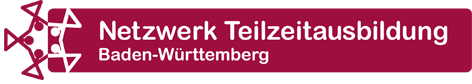 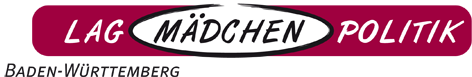 
  Ich (Einzelperson)                                                   Wir (Organisation/ Unternehmen) ___________________________________________________________________________ 
(Name/ Ansprechperson)___________________________________________________________________________ 
(Organisation/ Träger)___________________________________________________________________________(Adresse)___________________________________________________________________________
(Telefon/ E-Mail)
erkläre mich/ erklären uns bereit, das Netzwerk Teilzeitausbildung Baden-Württemberg mit einem jährlichen Förderbeitrag in Höhe von ______________ € zu unterstützen.

Die Erklärung zum Förderbeitrag gilt bis zum formlosen Widerruf, der vier Wochen vor Ende eines Kalenderjahres zu erfolgen hat.Die Zahlung des Beitrags erfolgt gegen Rechnung.
_____________________________                          ___________________________
Datum                                                                              Unterschrift